Týdenní plán od  30.9. – 4.10. 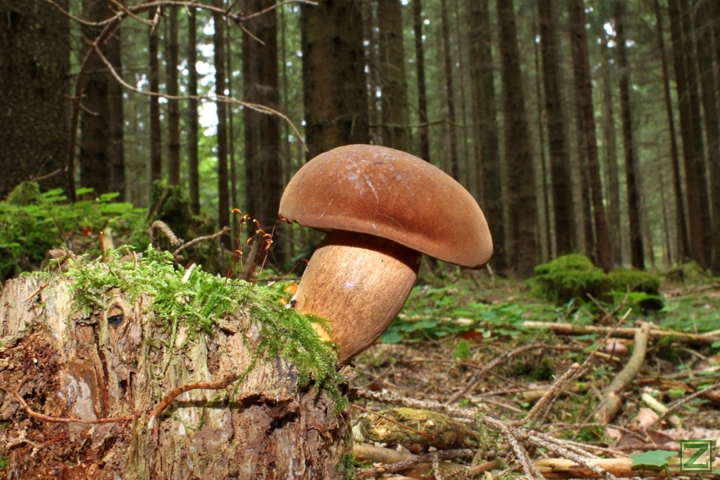 PředmětVLASTIVĚDA  Poznámky        VÝTVARNÁ VÝCHOVAKočka z písmen.Potřebujeme pomůcky: černý fix, nůžky.VLASTIVĚDAKraje ČR.Samostatná práce – opak. z ČR.Učebnice str. 6 – 9. Sešit – zajímavosti z krajů.Pracovní listy a úkoly na procvičování.